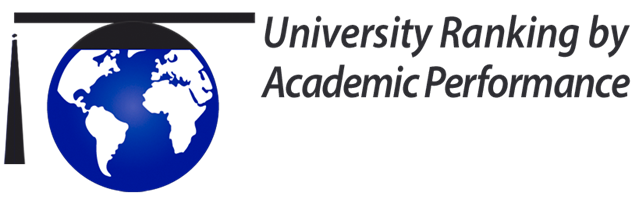 	                      Anadolu Üniversitesi        Eskişehir Osmangazi Üniversitesi    Eskişehir Teknik Üniversitesi                                                   (AÜ)	                        (ESOGÜ)                                     (ESTÜ)ESOGÜ 12 Dünya 2021-2023 Üniversite sıralamasının yedisinde, Anadolu Üniversitesi altısında ve ESTÜ ise ikisinde yer almıştır.https://www.webometrics.info/en/Europe/Turkey?page=1https://urapcenter.org/Rankings/2022-2023/World_Ranking_2022-2023https://www.timeshighereducation.com/world-university-rankings/2023/subject-ranking/engineering-and-it#!/page/1/length/25/locations/TUR/sort_by/rank/sort_order/asc/cols/statshttps://www.topuniversities.com/university-rankings/world-university-rankings/2023https://cwur.org/2022-23.phphttps://www.usnews.com/education/best-global-universities/eskisehir-osmangazi-university-529293https://www.shanghairanking.com/rankings/arwu/2022https://www.bachelorsportal.com/rankings/2/academic-ranking-of-world-universities-shanghai-jiao-tong-university.htmlhttps://www.leidenranking.com/ranking/2022/listhttp://nturanking.csti.tw/ranking/ByCountry/2022/TRhttps://roundranking.com/country-rankings/countries-rankings.html#world-2021https://www.scimagoir.com/rankings.php?country=TURBAZI SIRALAMA KURULUŞLARININ KRİTER ve AĞIRLIKLARIAcademic Ranking of World Universities (ARWU)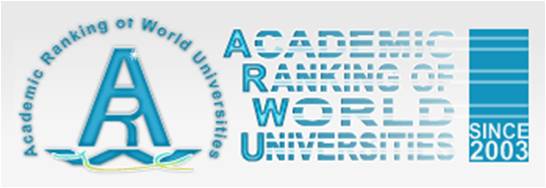 http://www.shanghairanking.com/ARWU is an influential ranking list of world universities compiled by Shanghai Jiao Tong University (SJTU). Each year, the top 500 universities in the world are ranked based on a set of criteria:From ARWU website: http://www.shanghairanking.com/methodology/arwu/2022Times Higher Education (THE) World University Rankings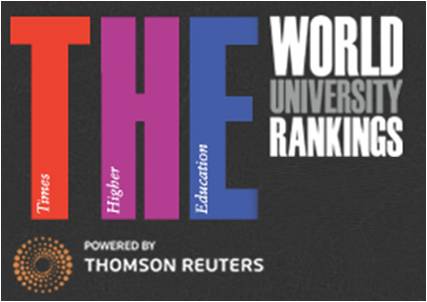 www.timeshighereducation.co.uk/world-university-rankings/ This is a ranking list compiled by UK Times Higher Education (THE). In 2010, THE split from its previous partner Quacquarelli Symonds and started to collaborate with Thomson Reuters to create a separate ranking list based on a new set of assessing criteria:From: https://www.timeshighereducation.com/world-university-rankings/methodology-world-university-rankings-2016-2017 QS World University Rankings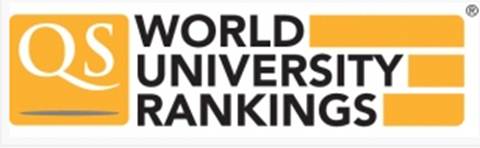 http://www.topuniversities.com/This is a respected university ranking list published by Quacquarelli Symonds. The list was originally compiled in collaboration with Times Higher Education until 2010, when THE started to partner Thomson Reuters to create another list of ranking (see above).400 world top universities are ranked every year based on six criteria:From: http://www.iu.qs.com/university-rankings/world-university-rankings/Webometrics Ranking of World Universities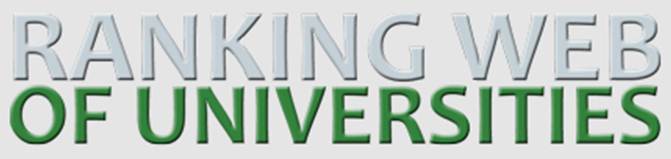 www.webometrics.info/Also known as Ranking Web of World Universities, this ranking system developed by Cybermetrics Lab of the Spanish National Research Council (CSIC) evaluates universities in the world based on their web presence and activity. More than 20,000 universities around the world are covered.Four criteria are used to obtain data for ranking:From: http://www.webometrics.info/en/MethodologyProf. Dr. Muammer KAYAESOGÜ MMF DEKANISıralamaTürkiyeDünyaTürkiyeDünyaTürkiyeDünyaWebometrik, İspanya17/2121283/3105431/2121718/31054141/2126855/31054ODTÜ-URAP, Türkiye38/1831837/300029/1831557/300066/1832607/3000Times Higher Education,İngiltere1000+QS World University Ranking,İngiltere1200-1400CWUR, Birleşik Arap Emirliği421768/2000441803/2000USNEWS, ABD381600/2000461718/2000The Academic Ranking of World Universities (ARWU), ÇinRanked Universities on Bachelors Portal, HollandaCWTS Leiden Ranking, Hollanda27952NTU Ranking,TayvanRUR Ranking, GürcistanSCImago, İspanya1567226691CriteriaIndicatorWeightQuality of EducationAlumni of an institution winning Nobel Prizes and Fields Medals10%Quality of FacultyStaff of an institution winning Nobel Prizes and Fields MedalsHighly cited researchers in 21 broad subject categories20%20%Research OutputPapers published in Nature and Science (not for institutions specialized in humanities and social sciences)Papers indexed in Science Citation Index-expanded and Social Science Citation Index20%20%Per Capita PerformancePer capita academic performance of an institution10%Total-100%CriteriaWeight Teaching - the learning environment30%Research - volume, income and reputation30%Citations - research influence30%Industry income - innovation2.5%International outlook - staff, students and research7.5%CriteriaWeightAcademic reputation from Global Survey  40%Employer reputation from Global Survey10%Citations per faculty from Scopus20%Faculty student ratio20%Proportion of international students5%Proportion of international faculty5%CriteriaWeightSize - Number of pages recovered from Google10%Visibility - Number of external links received muliplied by the referring domains for these links50%Rich Files - The following file formats are selected: Adobe Acrobat, Adobe PostSript, Microsoft Word and PowerPoint.10%Scholar - Publishing data collected from Google Scholar and Scimago SIR 30%